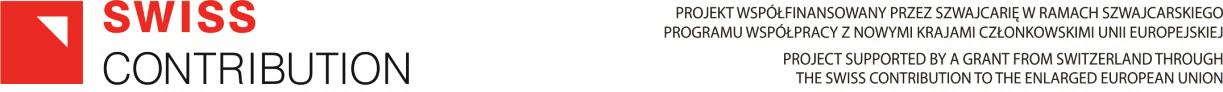 Puławy, 8 październik 2014r.Informacja o wszczęciu postępowania w formie Zapytania ofertowego  nr  1/2014 na  zakup tyrolki. Zamawiający : Beskidzkie Towarzystwo Turystyczne „Przełom Wisłoka” w Puławach informuje, że w dniu 08.10.2014r wszczął postępowanie w trybie zapytania ofertowego na zakup tyrolki  w ramach projektu „Podniesienie atrakcyjności turystycznej regionu poprzez wzbogacenie letniej oferty turystycznej BTT „Przełom Wisłoka” o nowe usługi turystyczne” – realizowanego w ramach szwajcarskiego programu współpracy z nowymi krajami członkowskimi Unii Europejskiej.Dokumentacja Zapytania ofertowego do pobrania poniżej:	Zapytanie ofertowe nr 1/2014Załącznik nr 1 do zapytania ofertowego nr 1/2014Puławy, 11 listopad 2014r.Informacja o wszczęciu postępowania w formie Zapytania ofertowego  nr  2/2014 na zakup 2 szt. wiat do przechowywania sprzętu sportowego.Zamawiający : Beskidzkie Towarzystwo Turystyczne „Przełom Wisłoka” w Puławach informuje, że w dniu 11.11.2014r wszczął postępowanie w trybie zapytania ofertowego na  zakup 2 szt. wiat do przechowywania sprzętu sportowego  – zgodnie z zamieszczonym przedmiarem robót -  w ramach projektu „Podniesienie atrakcyjności  turystycznej regionu  poprzez wzbogacenie letniej oferty turystycznej BTT „Przełom Wisłoka” o nowe usługi turystyczne” – realizowanego w ramach szwajcarskiego programu współpracy z nowymi krajami członkowskimi Unii Europejskiej.Dokumentacja Zapytania ofertowego do pobrania poniżej:Zapytanie ofertowe nr2/2014Załącznik nr 1 do zapytania ofertowego nr 2/2014Puławy, 12 grudzień 2014r.Informacja o wszczęciu postępowania w formie Zapytania ofertowego  nr  3/2014 na zakup 17 szt. rowerów górskich.Zamawiający : Beskidzkie Towarzystwo Turystyczne „Przełom Wisłoka” w Puławach informuje, że w dniu 12.12.2014r wszczął postępowanie w trybie zapytania ofertowego na  zakup 17 szt. rowerów górskich -w ramach projektu „Podniesienie atrakcyjności turystycznej regionu poprzez wzbogacenie letniej oferty turystycznej BTT „Przełom Wisłoka” o nowe usługi turystyczne” – realizowanego w ramach szwajcarskiego programu współpracy z nowymi krajami członkowskimi Unii Europejskiej.Dokumentacja Zapytania ofertowego do pobrania poniżej:Zapytanie ofertowe nr 3 /2014Załącznik nr 1 do zapytania ofertowego nr 3/2014Puławy, 20 grudzień2014r.Informacja o wszczęciu postępowania w formie Zapytania ofertowego  nr  4/2014 na  opracowanie katalogów/folderów promujących miejscowość Puławy. Zamawiający : Beskidzkie Towarzystwo Turystyczne „Przełom Wisłoka” w Puławach informuje, że w dniu 20.12.2014r wszczął postępowanie w trybie zapytania ofertowego na  opracowanie katalogów/folderów promujących miejscowość Puławy - w ramach projektu „Podniesienie atrakcyjności turystycznej regionu poprzez wzbogacenie letniej oferty turystycznej BTT „Przełom Wisłoka” o nowe usługi turystyczne” – realizowanego w ramach szwajcarskiego programu współpracy z nowymi krajami członkowskimi Unii Europejskiej.Dokumentacja Zapytania ofertowego do pobrania poniżej:Zapytanie ofertowe nr 4/2014Załącznik nr 1 do zapytania ofertowego nr 4/2014 